6th grade ‘6to básico’AIM. To comprehend a text  in english.Objetivo. Comprender un texto en inglés.Paso a paso.1 Escribir en tu cuaderno de Inglés fecha y objetivo.2 Escribir  el título ‘Prepositions3 Buscar el significado de las siguientes preposiciones y escribirlas en tu cuaderno en inglés y español.Under:Between:In front of :On:near:	4 En tu cuaderno, haz un dibujo similar al que está más abajo y lee cada una de las                     oraciones.  Ellas te dicen qué objeto dibujar y en qué parte del living hacerlo. La palabra ‘Draw’ significa ‘dibuja…’	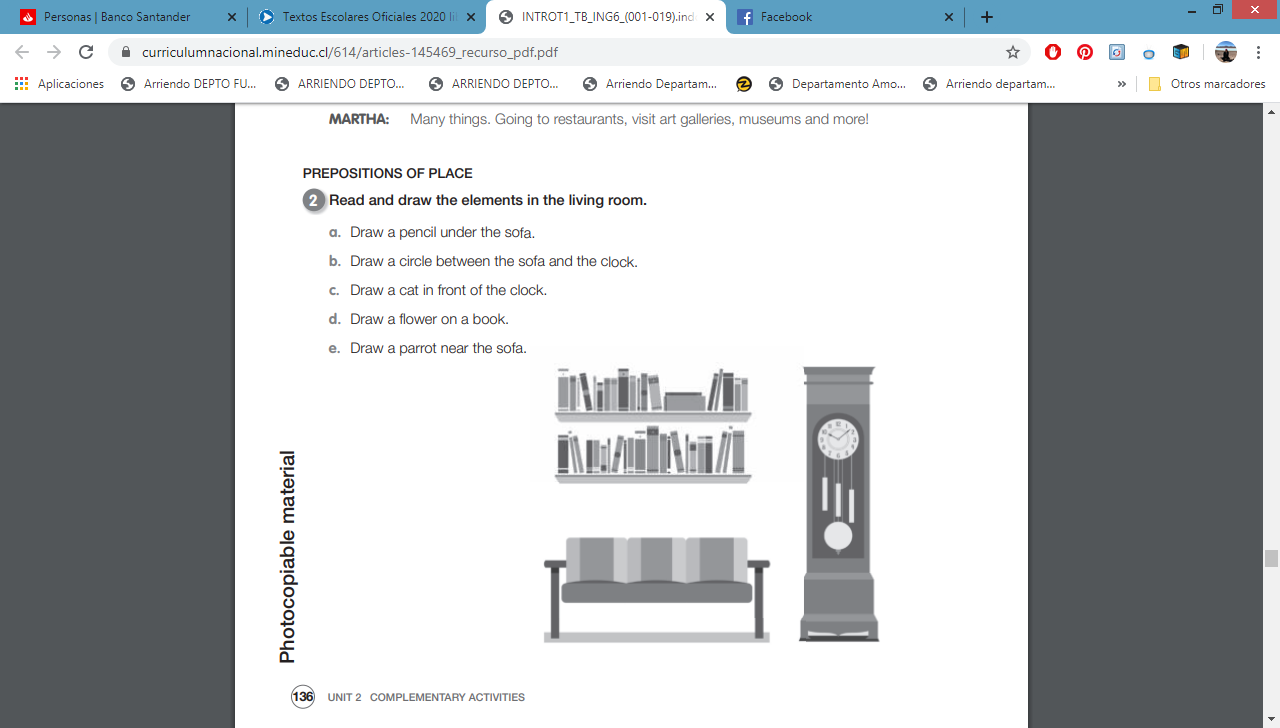 